Детское объединение «Студия танца Галатея» 9 «К»Дополнительная общеобразовательная общеразвивающая программа художественной направленности«Волшебный мир танца»(пятый год обучения)Расписание занятийТема занятийСодержание занятий20 – 27 ноября 2020  « Русский народный танец».Изучение элементов русского танца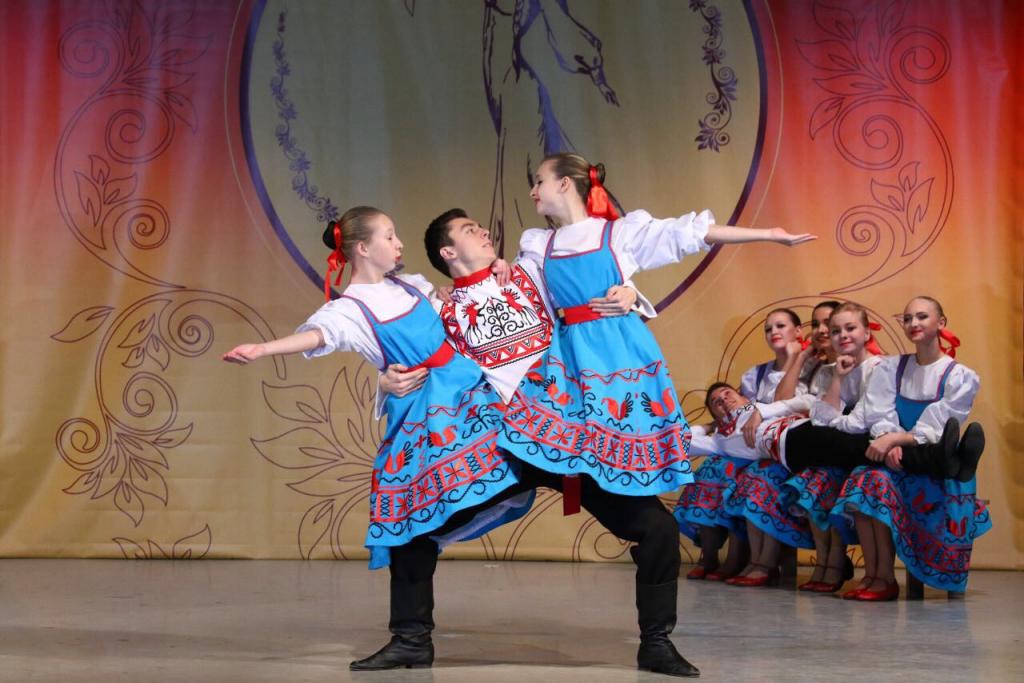 Познакомься и выучи танцевальные элементы русского народного танца.https://vk.com/video152944783_456239109Определи и запиши названия танцевальных элементов русского народного танца.Можешь сделать видео выученного танцевального материала и отправить мне в WhatsApp – 89222112585.Желаю успехов!!!